Додаток 5
до Авіаційних правил України, Частина 21 «Сертифікація повітряних суден, пов’язаних 
з ними виробів, компонентів та обладнання, 
а також організацій розробника та виробника» 
АПУ-21 (Part-21)
(розділ ІІ)Обмежений сертифікат льотної придатності - Форма 24ОБМЕЖЕНИЙ СЕРТИФІКАТ ЛЬОТНОЇ ПРИДАТНОСТІ
RESTRICTED CERTIFICATE OF AIRWORTHINESSCертифікат № Certificate No:Форма 24, видання 2.
Form 24, Issue 2.Цей сертифікат повинен перевозитися на борту протягом усіх польотів.This certificate shall be carried on board during all flights.__________  (*) Для використання державою реєстрації.(**) Видалити за потреби.КОМПЕТЕНТНИЙ
ОРГАНКОМПЕТЕНТНИЙ
ОРГАН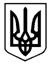 COMPETENT
AUTHORITYCOMPETENT
AUTHORITY1. Державний та реєстраційний знаки:
Nationality and registration marks:2. Виробник та позначення повітряного судна виробником
Manufacturer and manufacturer’s designation of aircraft2. Виробник та позначення повітряного судна виробником
Manufacturer and manufacturer’s designation of aircraft2. Виробник та позначення повітряного судна виробником
Manufacturer and manufacturer’s designation of aircraft3. Серійний номер повітряного судна
Aircraft serial number4. Категорії
    Categories4. Категорії
    Categories4. Категорії
    Categories4. Категорії
    Categories4. Категорії
    Categories5. Цей обмежений сертифікат льотної придатності виданий відповідно до (**) [Конвенції про міжнародну цивільну авіацію від 07 грудня 1944 року], Повітряного кодексу України та АПУ-21 (Part-21) стосовно зазначеного вище повітряного судна, яке вважається льотнопридатним, якщо обслуговується та експлуатується згідно із зазначеними вище та доречними експлуатаційними обмеженнями.This Certificate of Airworthiness is issued pursuant to (**) [the Convention on International Civil Aviation dated 7 December 1944] and Air Code of Ukraine and ARU-21 (Part-21) in respect of the abovementioned aircraft which is considered to be airworthy when maintained and operated in accordance with the foregoing and the pertinent operating limitations.Додатково застосовуються такі обмеження:
In addition to above the following restrictions apply:  (*)(**) [Повітряне судно може використовуватися в міжнародній навігації, незважаючи на вищенаведені обмеження].
[The aircraft may be used in international navigation notwithstanding above restrictions].5. Цей обмежений сертифікат льотної придатності виданий відповідно до (**) [Конвенції про міжнародну цивільну авіацію від 07 грудня 1944 року], Повітряного кодексу України та АПУ-21 (Part-21) стосовно зазначеного вище повітряного судна, яке вважається льотнопридатним, якщо обслуговується та експлуатується згідно із зазначеними вище та доречними експлуатаційними обмеженнями.This Certificate of Airworthiness is issued pursuant to (**) [the Convention on International Civil Aviation dated 7 December 1944] and Air Code of Ukraine and ARU-21 (Part-21) in respect of the abovementioned aircraft which is considered to be airworthy when maintained and operated in accordance with the foregoing and the pertinent operating limitations.Додатково застосовуються такі обмеження:
In addition to above the following restrictions apply:  (*)(**) [Повітряне судно може використовуватися в міжнародній навігації, незважаючи на вищенаведені обмеження].
[The aircraft may be used in international navigation notwithstanding above restrictions].5. Цей обмежений сертифікат льотної придатності виданий відповідно до (**) [Конвенції про міжнародну цивільну авіацію від 07 грудня 1944 року], Повітряного кодексу України та АПУ-21 (Part-21) стосовно зазначеного вище повітряного судна, яке вважається льотнопридатним, якщо обслуговується та експлуатується згідно із зазначеними вище та доречними експлуатаційними обмеженнями.This Certificate of Airworthiness is issued pursuant to (**) [the Convention on International Civil Aviation dated 7 December 1944] and Air Code of Ukraine and ARU-21 (Part-21) in respect of the abovementioned aircraft which is considered to be airworthy when maintained and operated in accordance with the foregoing and the pertinent operating limitations.Додатково застосовуються такі обмеження:
In addition to above the following restrictions apply:  (*)(**) [Повітряне судно може використовуватися в міжнародній навігації, незважаючи на вищенаведені обмеження].
[The aircraft may be used in international navigation notwithstanding above restrictions].5. Цей обмежений сертифікат льотної придатності виданий відповідно до (**) [Конвенції про міжнародну цивільну авіацію від 07 грудня 1944 року], Повітряного кодексу України та АПУ-21 (Part-21) стосовно зазначеного вище повітряного судна, яке вважається льотнопридатним, якщо обслуговується та експлуатується згідно із зазначеними вище та доречними експлуатаційними обмеженнями.This Certificate of Airworthiness is issued pursuant to (**) [the Convention on International Civil Aviation dated 7 December 1944] and Air Code of Ukraine and ARU-21 (Part-21) in respect of the abovementioned aircraft which is considered to be airworthy when maintained and operated in accordance with the foregoing and the pertinent operating limitations.Додатково застосовуються такі обмеження:
In addition to above the following restrictions apply:  (*)(**) [Повітряне судно може використовуватися в міжнародній навігації, незважаючи на вищенаведені обмеження].
[The aircraft may be used in international navigation notwithstanding above restrictions].5. Цей обмежений сертифікат льотної придатності виданий відповідно до (**) [Конвенції про міжнародну цивільну авіацію від 07 грудня 1944 року], Повітряного кодексу України та АПУ-21 (Part-21) стосовно зазначеного вище повітряного судна, яке вважається льотнопридатним, якщо обслуговується та експлуатується згідно із зазначеними вище та доречними експлуатаційними обмеженнями.This Certificate of Airworthiness is issued pursuant to (**) [the Convention on International Civil Aviation dated 7 December 1944] and Air Code of Ukraine and ARU-21 (Part-21) in respect of the abovementioned aircraft which is considered to be airworthy when maintained and operated in accordance with the foregoing and the pertinent operating limitations.Додатково застосовуються такі обмеження:
In addition to above the following restrictions apply:  (*)(**) [Повітряне судно може використовуватися в міжнародній навігації, незважаючи на вищенаведені обмеження].
[The aircraft may be used in international navigation notwithstanding above restrictions].Дата видання: 	 Підпис:
Date of issue:	 Signature:Дата видання: 	 Підпис:
Date of issue:	 Signature:Дата видання: 	 Підпис:
Date of issue:	 Signature:Дата видання: 	 Підпис:
Date of issue:	 Signature:Дата видання: 	 Підпис:
Date of issue:	 Signature:6. Цей обмежений сертифікат льотної придатності є чинним, доки не буде скасований компетентним органом дежави реєстрації.This Restricted Certificate of Airworthiness is valid unless revoked by competent  of registry.До цього сертифіката має бути доданий чинний сертифікат перегляду льотної придатності.A current Airworthiness Review Certificate shall be attached to this certificate.6. Цей обмежений сертифікат льотної придатності є чинним, доки не буде скасований компетентним органом дежави реєстрації.This Restricted Certificate of Airworthiness is valid unless revoked by competent  of registry.До цього сертифіката має бути доданий чинний сертифікат перегляду льотної придатності.A current Airworthiness Review Certificate shall be attached to this certificate.6. Цей обмежений сертифікат льотної придатності є чинним, доки не буде скасований компетентним органом дежави реєстрації.This Restricted Certificate of Airworthiness is valid unless revoked by competent  of registry.До цього сертифіката має бути доданий чинний сертифікат перегляду льотної придатності.A current Airworthiness Review Certificate shall be attached to this certificate.6. Цей обмежений сертифікат льотної придатності є чинним, доки не буде скасований компетентним органом дежави реєстрації.This Restricted Certificate of Airworthiness is valid unless revoked by competent  of registry.До цього сертифіката має бути доданий чинний сертифікат перегляду льотної придатності.A current Airworthiness Review Certificate shall be attached to this certificate.6. Цей обмежений сертифікат льотної придатності є чинним, доки не буде скасований компетентним органом дежави реєстрації.This Restricted Certificate of Airworthiness is valid unless revoked by competent  of registry.До цього сертифіката має бути доданий чинний сертифікат перегляду льотної придатності.A current Airworthiness Review Certificate shall be attached to this certificate.